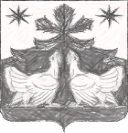 КРАСНОЯРСКИЙ  КРАЙЗОТИНСКИЙ СЕЛЬСКИЙ СОВЕТ ДЕПУТАТОВТУРУХАНСКОГО РАЙОНАРЕШЕНИЕ
  15. 06. 2015   г.                              с. Зотино                              №  35-2Об утверждении местных нормативов градостроительного проектирования Зотинского сельсовета.     В соответствии со статьями 8, 24 Градостроительного кодекса Российской Федерации, статьей 14 Федерального закона от 06.10.2003 № 131-ФЗ «Об общих принципах организации местного самоуправления в Российской Федерации», статьями 14, 17 Устава Зотинского сельсовета, Порядком подготовки, утверждения  местных нормативах градостроительного проектирования Зотинского сельсовета и внесения в них изменений, утвержденным постановлением администрации Зотинского сельсовета от 16.03.2015 г. №  10-п , Зотинский сельский совет депутатов РЕШИЛ:        1. Утвердить местные нормативы градостроительного проектирования Зотинского сельсовета согласно приложению к настоящему решению. 2. Разместить  настоящее решение в печатном издании  «Ведомости органов местного самоуправления Зотинского сельсовета» и на  официальном сайте администрации Туруханского района.3. Контроль за исполнением настоящего решения возложить на председателя  Зотинского сельского Совета депутатов.4. Настоящее решение вступает в силу с момента его опубликования в печатном издании  «Ведомости органов местного самоуправления Зотинского сельсовета»Глава Зотинского сельсовета:     ___________________ С.В. Алешкин